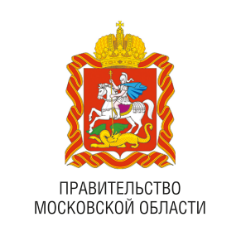 МИНИСТЕРСТВО ЖИЛИЩНО-КОММУНАЛЬНОГО ХОЗЯЙСТВА МОСКОВСКОЙ ОБЛАСТИ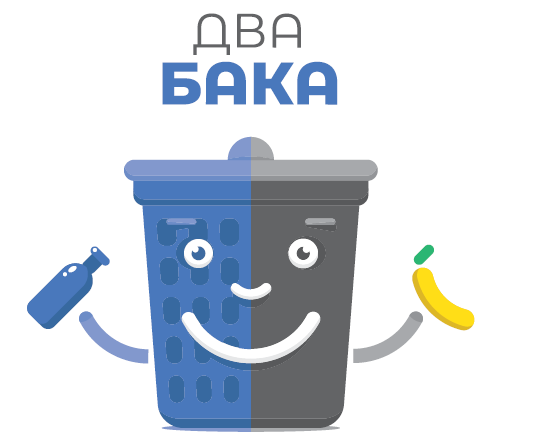 Ответы на часто задаваемые вопросы жителейпо раздельному сбору коммунальных отходов Вопрос: насколько обоснован раздельный сбор мусора жителями, без него нельзя? Ответ: Без него не может идти речи о реформе. На сегодня благодаря поддержке Президента РФ, правительство области смогло закрыть в кратчайшие сроки 24 полигона, которые создавали массу проблем жителям, которые вообще требуют прекратить захоронение отходов на территории Московской области. В области нет территории, для того, чтобы постоянно открывать новые объекты переработки отходов и дополнительные полигоны, поэтому выход один - максимально сократить захоронение отходов, это единственный способ исключить открытие новых объектов. Вторая задача – убрать запах от свалок, убрать проникновение свалочных газов в окружающую среду, а фильтрата в грунтовые воды. Это те проблемы, которые незамедлительно требуют от нас решить жители. Но это возможно лишь через выделение из общего объема отходов органики и ее ускоренное разложение особым способом, превращая ее в безопасные грунты или удобрение. Именно отделение органики и является самой сложной технологической задачей. Обе эти задачи могут решить современные комплексы переработки отходов, но  только через раздельный сбор мусора на этапе его сбора, и  только так мы можем  сократить объем захоронения в два раза.Если не будет раздельного сбора, даже современные предприятия по переработке не смогут эффективно работать и значительные объемы мусора по-прежнему будут захораниваться в землю, а это идет вразрез с требованиями жителей. Сейчас решить этот вопрос можно только в том случае, если построить современные предприятия по утилизации органики и термическому обезвреживанию отходов. Мы провели научные изыскания и пришли к выводу, что ни одно современное предприятие не будет эффективно работать без сортировки мусора на первичном этапе. Смешанного сбора отходов уже нет ни в одной из стран, которые претендуют на лидерство в мире, у них нет ни мусоропроводов в домах, ни единых контейнеров, а созданы все условия, чтобы из мусора вытащить как можно больше полезных фракций. Для того, чтобы в пятилетней перспективе закрыли в области все полигоны, придется довести объемы захоронения отходов до 10% от общего объема производимого мусора.Вопрос: Квитанция будет приходить отдельно, ежемесячно?		Ответ: За услуги по обращению с твердыми коммунальными отходами будет выставляться ЕПД ежемесячно, в котором будет выделен отдельной строкой. В МКД ЕПД будет выставляться ООО «МосОблЕИРЦ», в ИЖС – ОАО «Мосэнергосбыт».Вопрос: Оба контейнера вывозит одна машина, что делать?	Ответ:Необходимо сделать фото - или видеофиксацию данного факта. Предоставить информацию в Министерство жилищно-коммунального хозяйства Московской области посредством сайта dobrodel.mosreg.ru, электронной почты, письменного обращения.								Вопрос: Почему платеж увеличился, а изменений никаких?					Ответ: В случае отсутствия контейнера для РСО, необходимо обратиться к региональному оператору для его установки. Если региональный оператор не установит контейнер, необходимо с помощью фото/видеофиксации зафиксировать нарушение и направить в адрес министерства жилищно-коммунального хозяйства Московской области.Горячая линия регионального оператора Чеховского кластера (Подольск,Чехов,Серпухов):ООО «МСК-НТ»   +7 800 234 36 70Вопрос: Пользуюсь мусоропроводом, как разделять мусор?Ответ: При наличии на контейнерной площадке отдельных контейнеров для сухих и смешанных видов отходов мусоропровод многоквартирного дома может использоваться для смешанных видов отходов, не годных к переработке, размещаемых в отдельном пакете. Сухие виды отходов, годные к переработке, отдельным пакетом выносятся непосредственно на контейнерную площадку и размещаются в отдельном контейнере, предназначенном для раздельного накопления «сухих» отходов.		Вопрос: Как узнать, когда будет вывозиться мусор?		Ответ: Для оперативного решения вопросов вывоза отходов можно обращаться на телефоны горячей линии регионального оператора:
 ООО «МСК-НТ» - +7 800 234 36 70, http://www.msk-nt.ru  Информация о графике вывоза размещена на официальных сайтах региональных операторов.Вопрос: Живу рядом с полигоном, будет ли скидка на вывоз ТКО?			Ответ: Да. Скидка в размере 70% предоставляется собственникам индивидуальных домовладений, проживающим в радиусе 2 км от места нахождения действующих полигонов и комплексов по переработке отходов.										Вопрос: Куда будет вывезен синий контейнер?		Ответ: г.о. Подольск, Домодедовское шоссе, д.45, стр.1г.о. Подольск, д. Бережки"		Вопрос: Кто контролирует вывоз отходов?							Ответ: На территории Московской области контролирует вывоз отходов Министерство жилищно-коммунального хозяйства Московской области.		Вопрос: Нет контейнерной площадки, что делать?		Ответ:Отсутствие контейнерной площадки на территории домовладений – грубое нарушение санитарных норм и ответственность муниципалитета. В течение 1 квартала 2019 года будут актуализированы все схемы санитарной очистки населенных пунктов и определены потребности территории в установке контейнерных площадок.	
Контейнерная площадка должна находиться на расстоянии   не менее 20 м от заселенных помещений, площадок общественного пользования, беседок, мест отдыха жителей. В условиях ограниченности площади расстояние по согласованию сокращают до 9 м
Важно! Если отсутствует возможность разместить контейнерные площадки согласно указанным правилам, то месторасположения мусорных урн выбирают собственники квартир. Располагать мусорные контейнеры рядом с пешеходными дорожками, проезжими частями, газонами, арками и узкими проходами запрещено.
Должна быть возможность для мусоровоза подъехать к площадке и забрать мусор		Вопрос: Почему плата выросла многократно? А по факту ничего не изменилось.		Ответ: В соответствии с Соглашением об организации деятельности по обращению с ТКО, региональный оператор обязан установить контейнеры, в том числе и для РСО.В случае отсутствия контейнера для РСО, необходимо обратиться к региональному оператору для его установки.Если региональный оператор не установит контейнер, необходимо с помощью фото/видеофиксации зафиксировать нарушение и направить в адрес министерства жилищно-коммунального хозяйства Московской области.Вопрос: Почему тариф рассчитан исходя из площади? Мусорит же человек!		Ответ: На территории Московской области ежегодно наблюдается сезонные миграции населения. Миграция населения особенно популярна в летний сезон (в большинстве это граждане г. Москвы и близлежащих областей). Учитывая данный факт, объем образования отходов на территории Московской области возрастает. Официально у нас зарегистрировано 7,6 млн. человек. По данным МВД, ежегодно в области находится около 0,8 млн. человек, которые нигде не зарегистрированы, но «продукты жизнедеятельности» в полном объеме оставляют в Подмосковье. Добавим сюда более 1,8 млн. московских дачников. Итого – почти 2,6 млн. человек, которые, что называется, в списках не значатся, но оставляют за собой тысячи кубометров отходов!Если начислять оплату только тем, кто зарегистрирован в Подмосковье и добропорядочно исполняет законы, то Подмосковья будут обязаны заплатить, за тех, кто не зарегистрирован, и тогда тариф на человека у нас увеличился бы еще на 30%. Но у нас есть опция. Если вы осознанно считаете, что накапливаете мусор ниже норматива, вы можете обратиться на горячую линию вашего регионального оператора и заказать себе вывоз мусора из своего индивидуального контейнера. В этом случае оплата будет составлять:Вопрос: Мы разделяем мусор, он идет на переработку, продажу, дополнительный доход регоператору, почему стали платить больше?	Ответ: В тарифе учтен доход от реализации 20% вторичного сырья. В случае отсутствия данного дохода, стоимость была бы еще выше. Также в тариф регионального оператора заложена закупка новых контейнеров, в том числе и для раздельного сбора отходов. Кроме этого по многочисленным обращениям жителей, с 2013 года закрыто 24 полигона, из-за чего увеличилось транспортное плечо для вывоза мусора, при этом в тарифе регионального оператора 40% занимают затраты на транспортировку, что также привело к повышению стоимости. Все это приводит к повышению тарифа на вывоз отходов у населения.	Вопрос: Куда девать строительный мусор от ремонта?	Ответ: В целях оперативного вывоза отходов от ремонта с территории муниципального образования Вы можете обращаться на телефоны горячей линии регионального оператора, обслуживающего Ваш населенный пункт для заказа контейнера для вывоза крупногабаритных отходов.
Горячая линия региональных операторов:ООО «МСК-НТ» - +7 800 234 36 70, http://www.msk-nt.ru  Вопрос: Куда сдавать батарейки, лампы, опасные отходы?Ответ: На сегодняшний день по Московской области установлено около 2000 специализированных контейнеров для сбора опасных отходов. Разработана интерактивная карта о местах расположения специализированных контейнеров для сбора опасных отходов https://upravdommo.ru/ecobox. Проект реализуется совместно с администрациями муниципальных образований и специализированными организациями, которые занимаются утилизацией опасных отходов. Информация будет дополняться по мере увеличения числа объектов, в том числе и контейнеров для раздельного сбора твердых коммунальных отходов. В 2019 году работа по созданию мест накопления опасных отходов будет продолжена, а их количество кратно увеличено. Для вашего удобства на сайте ассоциации советов многоквартирных домов размещена интерактивная карта пунктов приема таких отходов. https://upravdommo.ru/	Вопрос: Почему такие маленькие отверстия в синем контейнере? Пакет с бутылками не помещается? По одной выбрасывать?Ответ: Установленные контейнеры для «сухих» отходов являются стандартными контейнерами для раздельного сбора, которые в целях недопущения растаскивания животными, частичного изъятия, разветривания легких отсортированных видов ТКО, накапливаемых раздельно, оборудуются замками или запирающими устройствами, а также соответствующими отверстиями, достаточными для размещения в контейнере «сухих» отходов поштучно.		Вопрос: Будет ли перерасчет, если нет РСО?Ответ:  В соответствии с Соглашением об организации деятельности по обращению с ТКО, региональный оператор обязан установить контейнеры, в том числе и для РСО.В случае отсутствия контейнера для РСО, необходимо обратиться к региональному оператору для его установки. Если региональный оператор не установит контейнер, необходимо с помощью фото/видеофиксации зафиксировать нарушение и направить в адрес министерства жилищно-коммунального хозяйства Московской области. С 1 января услуга по обращению с ТБО стала коммунальной, она регулируется 354 постановлением Правительства РФ, поэтому, так же, как и по другим коммунальным услугам, жители имеют право на перерасчёт. Сделать это просто, нужно подать заявление в ту организацию которая вам присылает платежку за мусор. Сделать это можно либо через онлайн сервисы личного кабинета Мосэнергосбыта или МосОблЕИРЦ, либо через свою УК или ЕИРЦ. Они произведут перерасчет за не оказанную услугу или оказанную, но ненадлежащего качества, правда, если вы предоставите доказательства фото или видеофиксацию. Уполномоченные органы, со своей стороны, будут штрафовать недобросовестных регоператоров, в рамках тех полномочий и документов, которые они имеют. Доходы же от штрафов будут направлены на мероприятия по благоустройству и строительству дополнительных контейнерных площадок, озеленение дворов и парков и т.д.				Вопрос: Как будет организован РСО в парках?							Ответ: В настоящее время ведется работа по организации раздельного сбора отходов во всех общественных местах, включая школы, детские сады, поликлиники, больницы, остановки, парки, скверы. Раздельный сбор отходов в указанных местах будет организован согласно разработанному Стандарту РСО по двухконтейнерной системе для «сухих» и «смешанных» отходов.	Вопрос: Как организован РСО от магазинов?			Ответ:В случае организации раздельного сбора объектами торговли необходимо сделать запрос регоператору, в зоне деятельности которого находится объект, для установки отдельного контейнера и вывоза отдельной машиной. При этом в случае наличия собственной контейнерной площадки региональный оператор разместит контейнеры, в том числе РСО. В случае отсутствия контейнерной площадки контейнеры для РСО будут размещены на ближайшей контейнерной площадке.	Вопрос: На весь микрорайон одна площадка с бункерами? Как будет организован РСО?Ответ: Бункер будет заменен на контейнеры, в том числе контейнер для раздельного сбора отходов. Бункер является стандартной емкостью для сбора крупногабаритных отходов объемом более 2 кубических метров. Использование бункеров на контейнерных площадках для накопления твердых коммунальных отходов неприемлемо.										Вопрос: Куда выбрасывать старую одежду?							Ответ:г.о. Подольск, Домодедовское шоссе, д.45, стр.1г.о. Подольск, д. Бережки"										Вопрос: Почему баки не моются?   									Ответ:В соответствии с Соглашением об организации деятельности по обращению с ТКО, региональный оператор обязан обеспечивать дезинфекцию и промывку контейнеров и бункеров. При выявлении данного факта, необходимо обратиться к региональному оператору для устранения нарушения. В случае если региональный оператор не устранит нарушение, необходимо с помощью фото/видео зафиксировать нарушение и обратиться в министерство жилищно-коммунального хозяйства Московской области.Вопрос: Будет ли скидка пенсионерам?								Ответ: Для льготных категорий граждан предусмотрена компенсация, в размере 50% от общей платы за содержание жилого помещения. Стоимость вывоза ТКО будет включена в перечень затрат, подлежащих возмещению. Пенсионерам в возрасте до 70 лет будет представлена скидка в размере 30%, от 70 до 80 лет – 50%, старше 80 лет – скидка 100%. 	Вопрос: Куда выбрасывать диван?								Ответ: Чтобы выбросить диван (крупногабаритный мусор) необходимо заказать у регионального оператора специальный контейнер. Вопрос:  Живу на даче 3 месяца в году, как будет рассчитываться плата?			Ответ: Плата за вывоз отходов с территории СНТ рассчитывается по принципу - Тариф регионального оператора*норматив накопления. В среднем на территории Московской области 1 участник (член) будет платить 53,5 руб. в месяц (641,5 руб. в год). Норматив рассчитан с учетом понижающего коэффициента сезонности.										Вопрос: Как будет сортироваться мусор?							Ответ: «Сухие» отходы из контейнеров с синей цветовой индикацией, годных к вторичной переработке (бумага/картон, пластик, стекло, металл), будут вывозиться отдельным транспортом на модернизированные сортировочные станции, для последующей сортировки по видам и направления на переработку. «Смешанные» отходы, не годные к переработке (пищевые, загрязненные пищей, предметы личной гигиены и др. отходы) из серого контейнера отправятся на комплексы по переработки отходов для сортировки, компостирования и обезвреживания. 		Вопрос: Кто установил норматив?									Ответ:Нормативы накопления отходов на территории Московской области установлены Министерством экологии и природопользования Московской области 						Вопрос: Как узнать сколько я буду платить?						Ответ: В течении месяца на сайте ОАО «Мосэнергосбыт» появится калькулятор для расчета платы за услуги по обращению ТКО.										Вопрос: Почему именно семь кластеров, это какое-то магическое число или как-то обосновано? Ответ: Научно-обоснованный подход, обусловлен, прежде всего географическим и экономическим факторами, мы провели научно-исследовательскую работу, результат которой показал, что с учетом сложившейся логистической схемы в Московской области, а именно наличия соответствующих автодорог, железнодорожных путей, выездов из Москвы и пр., нами были определены точки, где возможно максимально эффективно располагать объекты переработки и захоронения отходов. Более того закон нам предписывает учитывать в территориальной схеме этот фактор транспортировки отходов и предусматривает наличие замкнутых кластеров, в которых мусор производится и перерабатывается. Поэтому получилось семь кластеров, исходя количества осей расположения транспортной среды и объектов переработки отходов.Вопрос: Кто и как установил тарифы и где их посмотреть?					Ответ: Тарифы установлены Комитетом по ценам и тарифам Московской области. Основная доля в тарифе на ТКО – это транспортировка отходов, она составляет больше 40 %.  В силу того, что в регионе, по настоянию жителей, значительно сократилось количество полигонов ТКО, транспортное плечо перевозки значительно увеличилось. Если жители ИЖС или СНТ сомневаются в тарифах и расчетах, которые им выставляют председатели СНТ или УК, пытаясь, что называется подзаработать на этом, то максимальные значения тарифов опубликованы на сайте Министерства ЖКХ Московской области http://mgkh.mosreg.ru   	Вопрос: Куда жаловаться, если плохо оказывается услуга или просто возникли отходы?Ответ:Позвонить можно как по единому телефону горячей линии 8 (495) 123-36-46, так и в контактные центры региональных операторов, перечень которых указан на сайте Министерства ЖКХ Московской области http://mgkh.mosreg.ru / , также пожаловать можно на интернет портале Добродел.	Вопрос: Будут ли расти тарифы на вывоз мусора?Ответ:Так как обращение с отходами теперь стало коммунальной услугой, любое изменение тарифов будет осуществляться сбалансировано в переделах общего индекса, который определяется для каждого региона федеральным правительством. И ни мусор, ни какая другая коммунальная услуга не может тарифицироваться отдельно вне рамок этого индекса.Вопрос: во всем мире на раздельном сборе мусора жители зарабатывают в той или иной форме, а у нас наоборот платят, почему так?  Ответ:Регоператор, как коммерческая структура, будет получать доход от вторичной переработки отходов, но именно эти средства будут направляться на закупку новых контейнеров, мусоровозов, строительство предприятий по переработке отходов, т.е. деньги бут вкладываться на создание современной инфраструктуры. И сегодня у нас есть нормативная основа, позволяющая нам контролировать, как и сколько регоператоры продают отходов, и на основании этого учитывать в тарифе на следующий период все, что они на этом заработают. Вдумайтесь в эти цифры: региональным операторам всего за несколько месяцев потребуется приобрести 67 тысяч контейнеров, в том числе для раздельного сбора мусора, приобрести более 1,3 тыс. новых брендированных мусоровозов, выполненных по единому экологическому стандарту.Более того, если бы не было дифференцированной цены за прием сухого и мокрого мусора, то жителям обращение с мусором при таких серьезных затратах региональных операторов обошлось бы как минимум на 20% дороже, чем сейчас, по сути, это экономический инструмент ограничения роста тарифа...Вопрос: В цокольном этаже дома стоматология, как будет организован раздельный сбор в подобных учреждениях?		Ответ: Стоматология генерирует медицинские отходы класса «А», которые законодательно не регулируются. Московская область обратилась к Президенту с законодательной инициативой, что позволит построить специальные пункты по приему медицинских отходов класса «А».						Вопрос: Куда выбросить аккумулятор?								Ответ: Автомобильные щелочные аккумуляторы сдаются в соответствующие пункты приема. Для сбора аккумуляторных батареек на сегодняшний день по Московской области установлено около 2000 специализированных контейнеров для сбора опасных отходов. Разработана интерактивная карта о местах расположения специализированных контейнеров для сбора опасных отходов https://upravdommo.ru/ecobox. Проект реализуется совместно с администрациями муниципальных образований и специализированными организациями, которые занимаются утилизацией опасных отходов. Информация будет дополняться по мере увеличения числа объектов, в том числе и контейнеров для раздельного сбора твердых коммунальных отходов. В 2019 году работа по созданию мест накопления опасных отходов будет продолжена, а их количество кратно увеличено.Вопрос: Когда заменят старые контейнеры?							Ответ:Замена контейнеров, является обязанность регионального оператора. В настоящий момент проводится масштабная работа по внедрению двухконтейнерного сбора отходов. До конца февраля планируется замена всех контейнеров.				Вопрос: Во дворе нет контейнеров для раздельного сбора, где найти близжайшие?	Ответ: Для определения ближайшей площадки, где осуществляется раздельный сбор, а также для установки контейнеров, предназначенных для раздельного сбора отходов на контейнерную площадку необходимо связаться с региональным оператором, обслуживающим муниципальное образование по телефонам горячей линии.ООО «МСК-НТ» - +7 800 234 36 70 Вопрос: Управляющие компании, к которым мы привыкли, в этой системе вообще не участвуют? Теперь с жалобами нужно напрямую выходить на регионального оператора?Ответ: Если вблизи мусорной площадки валяется разбросанный мусор, УК обязана его по фракциям разместить в «сухой» или «мокрый» контейнеры. Если дворник УК увидел, что среди сухого мусора лежит пакет с остатками пищи, он должен его положить в серый контейнер и наоборот.К тому же, по всем спорным моментам Вы можете по-прежнему обращаться и в свою управляющую компанию, и в «Добродел», и в Госадмтехнадзор. Система контроля многоканальная, Ваш сигнал без внимания не останется.	Вопрос: какие и откуда ждать платежки за вывоз мусора? Ответ: Если Ваша управляющая компания не работает через областной ЕИРЦ, то в начале февраля Вы получите коммунальный квиток от своей управляющей компании уже без платы за мусор в содержании дома, а оплатить Вам нужно будет отдельную квитанцию от МосОблЕИРЦ со строкой «Обращение с ТКО». Как правило такие собственники уже получают платежку из МосОблЕИРЦ со строкой «взнос на капитальный ремонт». Второй вид документа – для жителей ИЖС, к ним придет квиток из Мосэнергосбыта, в нем будут плата за электроэнергию и за ТКО.Самая массовая группа населения получит привычную квитанцию из МосОблЕИРЦ, в которой вместе со всеми коммунальными платежами будет и отдельная строка обращение с ТКО. При этом из строки содержания также будет удалены средства, ранее выставляемые за мусор. Многие, почти 40 % населения, пользуются «личным кабинетом». На сайте Мосэнергосбыта с 28 января появится опция «Вывоз ТКО». Оплачивайте по интернету.Вопрос: что означает создание современной системы обращения с отходами?Ответ:Конечно, это многоступенчатая программа и включает в себя не просто раздельный сбор отходов, но прежде всего создание современных комплексов по переработке отходов (КПО), как на базе действующих полигонов, так и в муниципалитетах, испытывающих проблемы с утилизацией отходов. Всего в современную систему по обращению с ТКО войдут 16 предприятий, в том числе, 12 комплексов по переработке отходов и 4 завода по термическому обезвреживанию отходов, или как из в народе называют – мусоросжигательных. В 2018 году уже ввели в эксплуатацию три мощных комплекса по переработке отходов в городских округах Серебряные Пруды, Рошаль и Зарайск Московской области, а в этом году планируется создать девять комплексов по переработке отходов. Вопрос: а как с льготами они останутся? Ответ: Обращение с твердыми коммунальными отходами не какая-то новая услуга, это обычная коммунальная услуга. Все льготы по оплате ЖКХ, которые имели ветераны, инвалиды и некоторые другие категории населения и субсидии при превышении порога среднедушевого дохода остаются и сохраняются, в том числе, на ТКО. Ровным счетом ничего не изменится.Важный момент: никаких договоров с региональным оператором жителям заключать не надо! Как я уже сказал, это потребуется только в том случае, если собственник или садовое товарищество пожелает платить за вывоз мусора по факту их образования. Ни в каких других ситуациях заключать договора не требуется!!!	Объем контейнера куб м/л        Плата, руб0,06/60  570,11/110  1040,12/1201140,24/2402280,36/3603420,8/8007601,1/11001044